Региональные рождественские образовательные чтения в Приморском благочинии проводятся в рамках XXV Международных Рождественских образовательных чтений: «1917-2017: уроки столетия»Тема чтений в Санкт – Петербурге «1917- 2017: уроки столетия – перспективы духовного созидания в Санкт-Петербурге»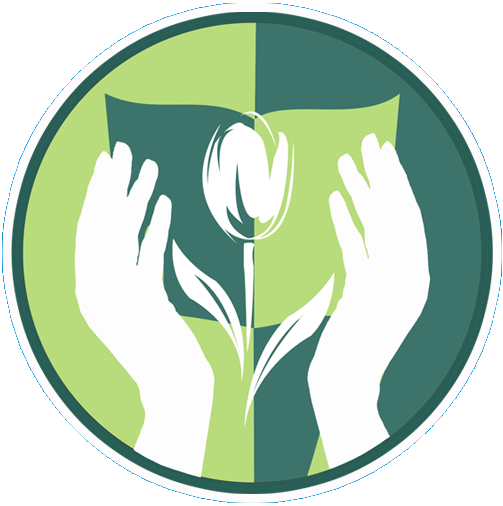 Место проведения:ГБОУ гимназия №41ул. Маршала Новикова д.1, кор. 3, литер А4 этаж, актовый зал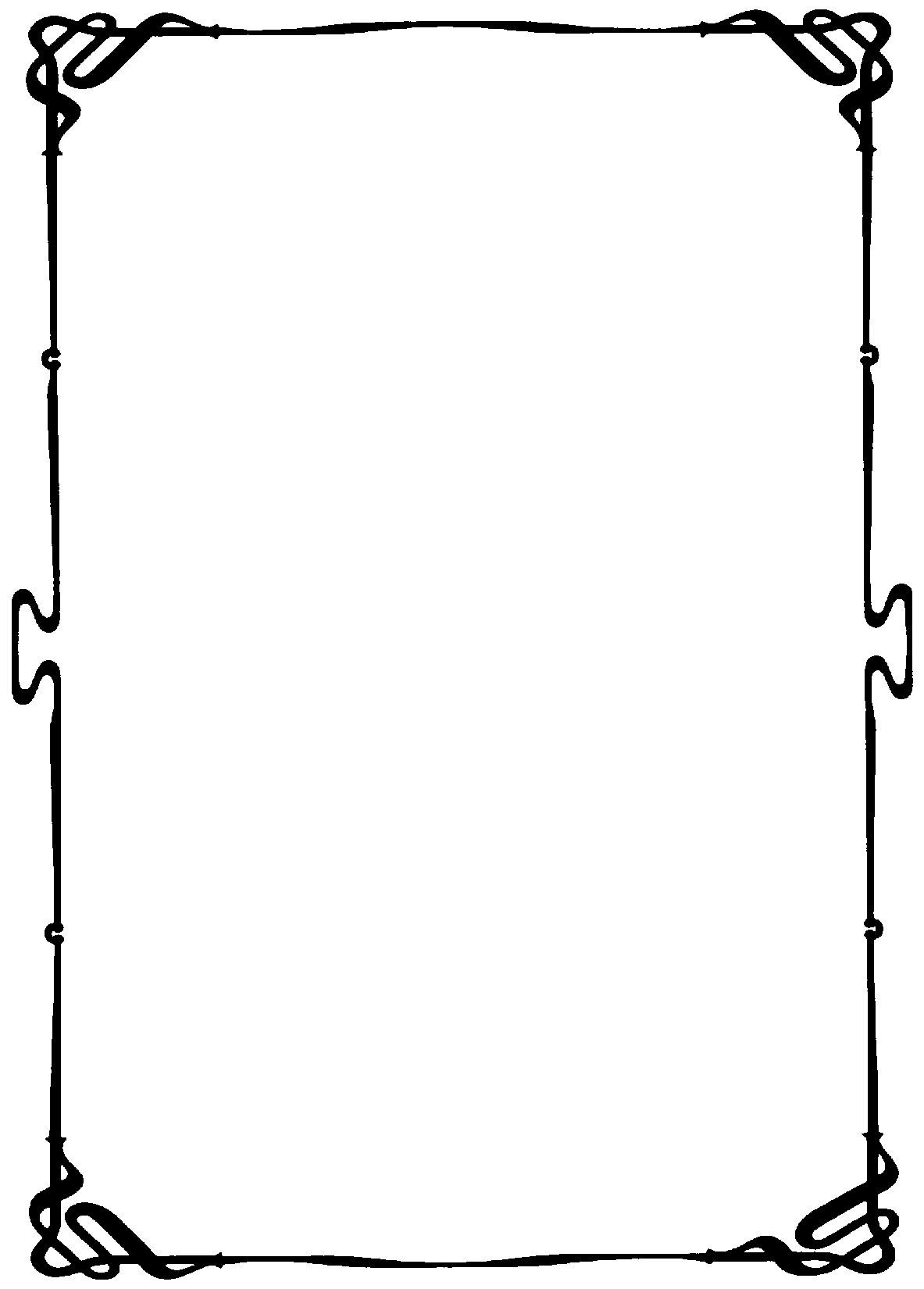 Администрация Приморского района СПбПриморское благочиние СПб епархии Русской Православной ЦерквиЦентр духовной культуры и образования Приморского благочинияГосударственное бюджетное учреждение дополнительного педагогического образования центр повышения квалификации специалистов «Информационно- методический центр» Приморского района СПбГосударственное бюджетное образовательное учреждение гимназия №41       Региональные рождественские образовательные чтения  в Приморском благочинии        «1917-2017: уроки столетия – духовно-нравственные        ценности русской культуры как защита подрастающего поколения от социальных пороков и деградаций»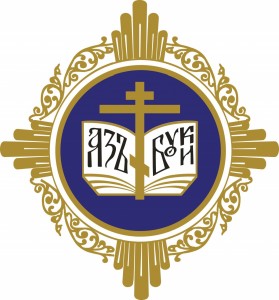 14 ноября 2016 гУчастники чтений: клирики Приморского благочиния, педагоги ГБОУ, ГБДОУ Приморского районаВремя проведения: 15. 00 - 16.50Программа чтений1430  1500Встреча участников чтений, регистрация1500 – 1510  Открытие семинара. Иерей Андрей Ковальчук, священник храма св. прп. мч. Евгении, директор Центра духовной культуры и образования  Приморского благочиния.Приветствие участников чтений. Кухарская Татьяна Борисовна, директор ГГБОУ гимназии  №41. ВыступленияВыступления1510 1525 Православное возрождение и будущее России. Симаков Николай Кузьмич, историк, публицист, общественный деятель, профессор Международной славянской академии.1525 1540 Ценности отечественной культуры как основа воспитательной системы гимназии. Бахрова Юлия Владимировна, учитель ГГБОУ гимназии  №41.1540  1555 Семейные ценности в воспитании личности ребенка. Иерей Димитрий Дашевский  священник храма св. благ. князя Владимира. 1555  1610Духовно-нравственное воспитание на уроках древнерусской литературы.  Личко Лариса Егоровна, учитель ГБОУ № 601.1410  1625 Медицинские и социально-нравственные последствия алкоголизации для генофонда нации.  Иерей Игорь Лещинский, священник храма иконы Божией Матери "Живоносный Источник».1625  1640Организация  совместного досуга взрослых и детей в детском саду на основе отечественных традиций. Шутова Наталья Вячеславна, воспитатель ГБДОУ №555; Филлипова Людмила Николаевна, музыкальный руководитель ГБДОУ №555.Подведение итогов чтенийПодведение итогов чтений1640 1650Иерей Андрей Ковальчук, священник храма св. прп. мч. Евгении, директор Центра духовной культуры и образования  Приморского благочиния. Семкина Надежда Евлампиевна, к.п.н., методист ИМЦ и Центра духовной культуры и образования  Приморского благочиния.При образовании чрезвычайно вредно развивать только рассудок и ум, оставляя без внимания сердце, — на сердце больше всего нужно обращать внимание…Св. праведный Иоанн КронштадтскийБез зачатков положительного и прекрасного нельзя выходить человеку в жизнь из детства, без зачатков положительного и прекрасного нельзя пускать поколение в путь.Ф.М. ДостоевскийПри образовании чрезвычайно вредно развивать только рассудок и ум, оставляя без внимания сердце, — на сердце больше всего нужно обращать внимание…Св. праведный Иоанн КронштадтскийБез зачатков положительного и прекрасного нельзя выходить человеку в жизнь из детства, без зачатков положительного и прекрасного нельзя пускать поколение в путь.Ф.М. Достоевский